1. Antragstellerin / AntragstellerTitel des Promotionsvorhabens / des Qualifizierungsvorhabens2. Betreuerin / Betreuer3. Informationen zur Tagung4. Beantragte Summe	      Euro5. Begründung der Teilnahme / Bedeutung der Tagung für das Forschungsvorhaben6. Kurzexposé der Präsentation (ca. ½ Seite)7. Förderung oder Antrag auf Förderung durch andere Institutionen (falls zutreffend)8. Aufstellung der voraussichtlichen Kosten9. Anlagen Diesem Antrag sind beigefügt:Bitte senden Sie Ihren Antrag inklusive Anlagen als PDF-Datei per E-Mail an das Forschungsreferat (conter@uni-trier.de). Antrag auf inneruniversitäre Forschungsförderung aus Mitteln des ForschungsfondsSonderfonds zur Förderung der Teilnahme von Promovierenden und Postdocs an internationalen Tagungen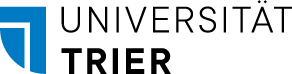 Name, Vorname:akad. Grad:Dienststellung: Telefon:E-Mail:Angaben zur eigenen Stelle:Angaben zur eigenen Stelle: unbefristet befristet bis       Fach:Fachbereich:Name, Vorname:akad. Grad:Dienststellung: Telefon:E-Mail:Fach: Kostenstelle Organisationseinheit:PSP-Element:Kostenstelle Organisationseinheit:PSP-Element:Fachbereich:Kostenstelle Organisationseinheit:PSP-Element:Kostenstelle Organisationseinheit:PSP-Element:Titel der Veranstaltung:Art der Veranstaltung:Datum der Veranstaltung:Reiseziel:Reisezeitraum:Reisekosten:Unterbringung:Teilnahmegebühren:Sonstige Kosten: Einladung bzw. Bestätigung über die Zulassung zur TagungTabellarischer LebenslaufStellungnahme der Betreuerin / des BetreuersDatum, Unterschrift Antragstellerin/Antragsteller